附件1广州市招生考试部门地址及联系方式 附件2考生网上报名上传照片要求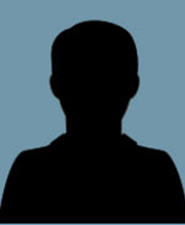 一、本人近6个月以内的免冠正面彩色证件照，白色背景为佳。二、电子照片格式及大小：JPG/JPEG格式，不大于200K。三、照片中显示考生头部和肩的上部；不允许带帽子、头巾、发带、墨镜。四、此照片将用于准考证以及考试合格证明，请考生上传照片时慎重选用。备注：建议使用Microsoft Office Picture Manager，画图，Photoshop，ACDsee等工具将照片进行剪裁压缩。附件32019年下半年中小学教师资格考试（笔试）科目代码列表中小学教师资格考试笔试科目说明如下:1.幼儿园教师资格考试笔试科目共两科：科目一为《综合素质》，科目二为《保教知识与能力》。2.小学教师资格考试笔试科目共两科：科目一为《综合素质》，科目二为《教育教学知识与能力》。3.初级中学、高级中学教师资格考试笔试科目共三科：科目一为《综合素质》，科目二为《教育知识与能力》，科目三为《学科知识与教学能力》。4.初级中学和高级中学的《学科知识与教学能力》科目按教育部有关规定执行。初级中学《学科知识与教学能力》科目分为语文、数学、英语、物理、化学、生物、思想品德、历史、地理、音乐、体育与健康、美术、信息技术、历史与社会、科学等15门科目，高级中学《学科知识与教学能力》科目分为语文、数学、英语、物理、化学、生物、思想政治、历史、地理、音乐、体育与健康、美术、信息技术、通用技术等14门科目。5.申请中等职业学校文化课教师资格的人员参加高级中学教师资格考试。6.中等职业学校专业课教师和中等职业学校实习指导教师资格考试科目共三科：科目一为《综合素质》，科目二为《教育知识与能力》，科目三为《专业知识与教学能力》，其中科目三的考查结合面试环节进行。7.音、体、美专业考生的笔试公共科目一、科目二（科目代码：201、202、301、302）实行单独编码（相应科目代码：、、、），考试内容暂与原科目相同。音、体、美专业考生在笔试报名时应选报单独编码的公共科目。取得科目、合格的考生，面试仅限于参加小学类别音、体、美专业科目；取得科目、合格的考生，面试仅限于参加初中、高中、中职类别音、体、美专业科目。考生已获得科目201、202、301、302合格成绩，可相应替代科目、、、合格成绩；考生已获得科目、、、合格成绩不可替代科目201、202、301、302合格成绩。8.初中、高中、中职文化课类别“心理健康教育”、“日语”、“俄语”学科的笔试科目一、科目二与已开考学科一致，笔试科目三《学科知识与教学能力》结合面试一并考核。附件4广州市2019年下半年中小学教师资格考试（笔试）各考区最大考场数列表注：每考场考位数为30。名  称地    址联系电话广州市招考办越秀区建设六马路16号4楼社考科83868090荔湾区招考办荔湾区多宝路58号509室81723966越秀区招考办越秀区龟岗大马路德安路1号之二成教大楼14楼87678002海珠区招考办海珠区石榴岗路488号84472554天河区招考办天河区天府路1号区政府大院4号楼2楼2002室38622793白云区招考办白云区白云大道南383号4楼86367165黄埔区招考办黄埔区科学城水西路12号凯达楼A栋208室82116639番禺区招考办番禺区清河东路319号区政府东副楼502、529室8464456584641646花都区招考办花都区新华街公益路政府综合楼7楼36898748南沙区招考办南沙区进港大道466号之二传媒大厦一楼39050023增城区招考办增城区荔城街挂绿街西四巷1号82752867从化区招考办从化区街口街西宁东路25号87930461序号科目名称科目代码备注（一）幼儿园综合素质（幼儿园）101保教知识与能力102（二）小学综合素质（小学）201综合素质（小学）（音体美专业）教育教学知识与能力202教育教学知识与能力（音体美专业）（三）初中综合素质（中学）301初中、高中相同综合素质（中学）（音体美专业）初中、高中相同教育知识与能力302初中、高中相同教育知识与能力（音体美专业）初中、高中相同语文学科知识与教学能力（初级中学）303数学学科知识与教学能力（初级中学）304英语学科知识与教学能力（初级中学）305物理学科知识与教学能力（初级中学）306化学学科知识与教学能力（初级中学）307生物学科知识与教学能力（初级中学）308思想品德学科知识与教学能力（初级中学）309历史学科知识与教学能力（初级中学）310地理学科知识与教学能力（初级中学）311音乐学科知识与教学能力（初级中学）312体育与健康学科知识与教学能力（初级中学）313美术学科知识与教学能力（初级中学）314信息技术学科知识与教学能力（初级中学）315历史与社会学科知识与教学能力（初级中学）316科学学科知识与教学能力（初级中学）317（四）高中综合素质（中学）301初中、高中相同综合素质（中学）（音体美专业）初中、高中相同教育知识与能力302初中、高中相同教育知识与能力（音体美专业）初中、高中相同语文学科知识与教学能力（高级中学）403数学学科知识与教学能力（高级中学）404英语学科知识与教学能力（高级中学）405物理学科知识与教学能力（高级中学）406化学学科知识与教学能力（高级中学）407生物学科知识与教学能力（高级中学）408思想政治学科知识与教学能力（高级中学）409历史学科知识与教学能力（高级中学）410地理学科知识与教学能力（高级中学）411音乐学科知识与教学能力（高级中学）412体育与健康学科知识与教学能力（高级中学）413美术学科知识与教学能力（高级中学）414信息技术学科知识与教学能力（高级中学）415通用技术学科知识与教学能力（高级中学）418考区最大考场数最大考位数白云34510350从化2537590番禺2166480海珠1985940花都1333990黄埔802400荔湾531590南沙401200天河74622380越秀1133390增城1604800全市总计233770110